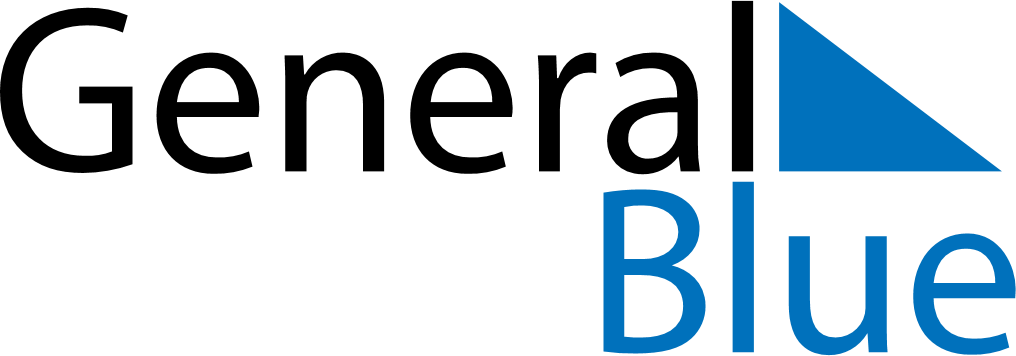 October 2027October 2027October 2027October 2027LesothoLesothoLesothoSundayMondayTuesdayWednesdayThursdayFridayFridaySaturday11234567889Independence Day10111213141515161718192021222223242526272829293031